ПОСТАНОВЛЕНИЕ СОВЕТА МИНИСТРОВ РЕСПУБЛИКИ БЕЛАРУСЬ22 февраля 2008 г. № 253Об аттестации рабочих мест по условиям трудаИзменения и дополнения:Постановление Совета Министров Республики Беларусь от 12 января 2009 г. № 25 (Национальный реестр правовых актов Республики Беларусь, 2009 г., № 16, 5/29127);Постановление Совета Министров Республики Беларусь от 11 января 2014 г. № 15 (Национальный правовой Интернет-портал Республики Беларусь, 15.01.2014, 5/38295);Постановление Совета Министров Республики Беларусь от 19 октября 2016 г. № 839 (Национальный правовой Интернет-портал Республики Беларусь, 22.10.2016, 5/42787);Постановление Совета Министров Республики Беларусь от 28 января 2020 г. № 49 (Национальный правовой Интернет-портал Республики Беларусь, 01.02.2020, 5/47743) - внесены изменения и дополнения, вступившие в силу 28 января 2020 г., за исключением изменений и дополнений, которые вступят в силу 2 февраля 2020 г.;Постановление Совета Министров Республики Беларусь от 28 января 2020 г. № 49 (Национальный правовой Интернет-портал Республики Беларусь, 01.02.2020, 5/47743) - внесены изменения и дополнения, вступившие в силу 28 января 2020 г. и 2 февраля 2020 г.;Постановление Совета Министров Республики Беларусь от 3 марта 2021 г. № 125 (Национальный правовой Интернет-портал Республики Беларусь, 05.03.2021, 5/48848)На основании части третьей статьи 157 Трудового кодекса Республики Беларусь Совет Министров Республики Беларусь ПОСТАНОВЛЯЕТ:1. Утвердить Положение о порядке проведения аттестации рабочих мест по условиям труда (прилагается).2. Установить, что при проведении в 2008 году аттестации рабочих мест по условиям труда (далее – аттестация) допускается использование протоколов инструментальных замеров факторов производственной среды, выполненных при проведении аттестации в 2004–2007 годах, а также при необходимости протоколов замеров факторов производственной среды, выполненных в указанный период при проведении гигиенической оценки условий труда и оформленных в соответствии с законодательством. При этом результаты аттестации 2008 года, оформленные с использованием указанных протоколов, действительны в течение пяти лет со дня утверждения результатов предыдущей аттестации.Если по результатам аттестации, проведенной в 2008 году, не подтверждены условия труда (за исключением случаев изменения условий труда в связи с заменой либо модернизацией производственного оборудования, заменой сырья и материалов, изменением технологического процесса и средств коллективной защиты), дававшие ранее работнику право на пенсию по возрасту за работу с особыми условиями труда, доплату за работу с вредными и (или) опасными условиями труда, или произошло уменьшение этих компенсаций, то они предоставляются на прежних условиях до истечения срока действия результатов предыдущей аттестации.3. Республиканским органам государственного управления и иным государственным организациям, подчиненным Правительству Республики Беларусь, областным и Минскому городскому исполнительным комитетам до 31 декабря 2008 г. обеспечить проведение аттестации в подчиненных организациях в соответствии с настоящим постановлением.31. Республиканским органам государственного управления и иным государственным организациям, подчиненным Правительству Республики Беларусь, областным и Минскому городскому исполнительным комитетам обеспечить представление в управления (отделы) государственной экспертизы условий труда комитетов по труду, занятости и социальной защите областных и Минского городского исполнительных комитетов документов по аттестации, проведенной организациями в соответствии с Положением о порядке проведения аттестации рабочих мест по условиям труда, утвержденным настоящим постановлением, в электронном виде в порядке, определяемом Министерством труда и социальной защиты, в том числе:до 31 декабря 2014 г. – документов по аттестации, действующей на 1 января 2014 г.;до 1 января 2017 г. – документов по аттестации, действующей на 1 января 2009 г.4. Министерству труда и социальной защиты и Министерству здравоохранения обеспечить приведение своих нормативных правовых актов в соответствие с настоящим постановлением.5. Министерству труда и социальной защиты давать разъяснения по применению настоящего постановления.6. Признать утратившими силу:постановление Кабинета Министров Республики Беларусь от 2 августа 1995 г. № 409 «Об утверждении Порядка проведения аттестации рабочих мест по условиям труда» (Собрание указов Президента и постановлений Кабинета Министров Республики Беларусь, 1995 г., № 22, ст. 524);постановление Кабинета Министров Республики Беларусь от 24 октября 1996 г. № 680 «О внесении изменений в Порядок проведения аттестации рабочих мест по условиям труда» (Собрание указов Президента и постановлений Кабинета Министров Республики Беларусь, 1996 г., № 30, ст. 792);постановление Совета Министров Республики Беларусь от 14 декабря 1998 г. № 1911 «О внесении изменений в Порядок проведения аттестации рабочих мест по условиям труда» (Собрание декретов, указов Президента и постановлений Правительства Республики Беларусь, 1998 г., № 35, ст. 911);пункт 24 постановления Совета Министров Республики Беларусь от 28 февраля 2002 г. № 288 «О внесении изменений и дополнений в некоторые постановления Правительства Республики Беларусь» (Национальный реестр правовых актов Республики Беларусь, 2002 г., № 32, 5/10103).7. Настоящее постановление вступает в силу с 26 января 2008 г.ПОЛОЖЕНИЕ
о порядке проведения аттестации рабочих мест по условиям труда1. Настоящее Положение устанавливает порядок проведения аттестации организациями, независимо от форм собственности и подчиненности, в том числе иностранными организациями, деятельность которых признается деятельностью через постоянное представительство, и индивидуальными предпринимателями.2. Аттестация проводится в целях выявления на конкретном рабочем месте работника, занятого на нем полный рабочий день, факторов производственной среды, тяжести и напряженности трудового процесса, воздействующих на работоспособность и здоровье работающего в процессе трудовой деятельности, разработки и реализации плана мероприятий по улучшению условий труда на рабочих местах с вредными и (или) опасными условиями труда, определения права работника на пенсию по возрасту за работу с особыми условиями труда, сокращенную продолжительность рабочего времени за работу с вредными и (или) опасными условиями труда, дополнительный отпуск за работу с вредными и (или) опасными условиями труда, оплату труда в повышенном размере путем установления доплат за работу с вредными и (или) опасными условиями труда, а также для определения обязанностей нанимателя по профессиональному пенсионному страхованию работников в соответствии с Законом Республики Беларусь от 5 января 2008 г. № 322-З «О профессиональном пенсионном страховании» (далее – обязанности нанимателя по профессиональному пенсионному страхованию работников).3. Для организации и проведения аттестации наниматель издает приказ, в соответствии с которым:утверждается состав аттестационной комиссии организации, определяются ее полномочия, назначаются председатель аттестационной комиссии и лицо, ответственное за ведение и хранение документов по результатам аттестации;при необходимости создаются аттестационные комиссии в структурных подразделениях;устанавливаются сроки и график проведения работ по аттестации в организации (структурных подразделениях).4. В состав аттестационной комиссии рекомендуется включать работников служб охраны труда, кадровой, юридической, организации труда и заработной платы, промышленно-санитарной лаборатории, руководителей структурных подразделений организации, медицинских работников, представителей профсоюза (профсоюзов).5. Аттестационная комиссия:5.1. осуществляет проведение аттестации, а также организационное, методическое руководство и контроль за ее ходом;5.2. формирует в организации необходимую для проведения аттестации нормативную правовую базу и организует ее изучение;5.3. определяет перечень рабочих мест, подлежащих аттестации;5.4. устанавливает соответствие наименования профессий рабочих и должностей служащих Общегосударственному классификатору Республики Беларусь «Занятия» и характера фактически выполняемых работ характеристикам работ, приведенным в соответствующих выпусках Единого тарифно-квалификационного справочника работ и профессий рабочих (ЕТКС) и Единого квалификационного справочника должностей служащих (ЕКСД). При наличии имеющихся несоответствий подготавливает предложения о внесении изменений в штатное расписание, трудовые книжки работников и другие документы в порядке, установленном законодательством;5.5. определяет исполнителей для:5.5.1. измерения и исследования уровней вредных и опасных факторов производственной среды из числа собственных аккредитованных испытательных лабораторий или привлекает на договорной основе другие аккредитованные испытательные лаборатории;5.5.2. оценки условий труда по показателям тяжести и напряженности трудового процесса из числа собственных специалистов нанимателя или привлекает на договорной основе юридическое лицо (индивидуального предпринимателя), аккредитованное (аккредитованного) в соответствии с законодательством на оказание услуг в области охраны труда по проведению аттестации (далее – аккредитованное лицо);5.5.3. составления карты аттестации рабочего места по условиям труда по форме, установленной Министерством труда и социальной защиты, из числа специалистов нанимателя или привлекает на договорной основе аккредитованное лицо;5.5.4. заполнения документов по результатам аттестации в электронном виде из числа специалистов нанимателя или привлекает на договорной основе аккредитованное лицо;5.6. осуществляет самостоятельно или с привлечением специалистов нанимателя:5.6.1. обследование перед началом измерений и исследований уровней вредных и (или) опасных факторов производственной среды и оценки условий труда по показателям тяжести и напряженности трудового процесса рабочих мест в целях проверки на соответствие производственного оборудования и технологических процессов требованиям охраны труда с принятием мер по устранению выявленных недостатков. Результаты обследования и запланированные (принятые) меры по устранению выявленных недостатков оформляются протоколом по форме, установленной Министерством труда и социальной защиты;5.6.2. фотографию рабочего времени и оформление карты фотографии рабочего времени по форме, установленной Министерством труда и социальной защиты;5.6.3. формирование перечня вредных и (или) опасных производственных факторов, подлежащих исследованию на конкретном рабочем месте, по форме, установленной Министерством труда и социальной защиты;5.7. организует ознакомление работников с документами по результатам аттестации.51. В перечень рабочих мест, подлежащих аттестации, включаются профессии рабочих (должности служащих) и виды работ (независимо от результатов предыдущей аттестации), которые предусмотрены:Списком производств, работ, профессий, должностей и показателей на подземных работах, на работах с особо вредными и особо тяжелыми условиями труда, занятость в которых дает право на пенсию по возрасту за работу с особыми условиями труда, а также Списком производств, работ, профессий, должностей и показателей на работах с вредными и тяжелыми условиями труда, занятость в которых дает право на пенсию по возрасту за работу с особыми условиями труда, утвержденными постановлением Совета Министров Республики Беларусь от 25 мая 2005 г. № 536;перечнем текстильных производств и профессий для целей профессионального пенсионного страхования работниц текстильного производства, занятых на станках и машинах, утвержденным постановлением Совета Министров Республики Беларусь от 9 октября 2008 г. № 1490;разделом I перечня учреждений, организаций и должностей для целей профессионального пенсионного страхования медицинских и педагогических работников, утвержденного постановлением Совета Министров Республики Беларусь от 9 октября 2008 г. № 1490;списком производств, цехов, профессий рабочих и должностей служащих с вредными и (или) опасными условиями труда, работа в которых дает право на сокращенную продолжительность рабочего времени, установленным Министерством труда и социальной защиты.По решению аттестационной комиссии в перечень рабочих мест, подлежащих аттестации, включаются иные рабочие места при условии:занятости работников на работах с вредными и (или) опасными условиями труда в течение полного рабочего дня и подтверждения данных условий результатами предыдущей аттестации;наличия на рабочих местах вредных и (или) опасных факторов производственной среды выше предельно допустимых концентраций и (или) предельно допустимых уровней, обусловленных технологическим процессом, подтвержденных протоколами измерений и исследований уровней вредных и опасных факторов производственной среды.6. Оценка фактического состояния условий труда на рабочем месте при аттестации производится в порядке, определяемом Министерством труда и социальной защиты. По результатам аттестации устанавливается класс (степень) вредности или опасности условий труда на рабочем месте.7. В ходе проведения аттестации подлежат оценке все присутствующие на рабочем месте вредные и опасные факторы производственной среды, тяжесть и напряженность трудового процесса, обусловленные технологическим процессом, применяемом на конкретном рабочем месте оборудованием, выполнением работы, предусмотренной в Едином тарифно-квалификационном справочнике работ и профессий рабочих и Едином квалификационном справочнике должностей служащих, должностной (рабочей) инструкцией, трудовым договором.8. Измерения и исследования уровней вредных и опасных факторов производственной среды для аттестации проводятся испытательными лабораториями, аккредитованными в Национальной системе аккредитации Республики Беларусь.9. Измерения уровней вредных и опасных факторов производственной среды проводятся в присутствии представителя аттестационной комиссии при ведении производственных процессов в соответствии с технологической документацией при исправных, эффективно действующих средствах защиты и характерных производственных условиях.10. Результаты измерений и исследований уровней вредных и опасных факторов производственной среды и результаты количественных измерений и расчетов показателей тяжести трудового процесса для аттестации оформляются протоколами по формам, установленным Министерством труда и социальной защиты.11. Сведения о результатах оценки условий труда заносятся в карту аттестации рабочего места по условиям труда и удостоверяются подписями членов аттестационной комиссии и ее председателя. Допускается составление одной карты аттестации рабочего места по условиям труда на группу аналогичных по характеру выполняемых работ и условиям труда рабочих мест. При проведении оценки условий труда по показателям тяжести и напряженности трудового процесса с привлечением аккредитованного лица оформленные протоколы количественных измерений и расчетов показателей тяжести и напряженности трудового процесса, карты аттестации рабочего места по условиям труда удостоверяются подписями проводивших ее специалистов.К карте аттестации рабочего места по условиям труда прилагаются:карта фотографии рабочего времени, протоколы измерений и исследований уровней вредных и опасных факторов производственной среды для аттестации;протоколы количественных измерений и расчетов показателей тяжести и напряженности трудового процесса.12. По итогам аттестации (по формам, установленным Министерством труда и социальной защиты) составляются:12.1. перечень рабочих мест по профессиям рабочих и должностям служащих, на которых работающим по результатам аттестации подтверждены особые условия труда, соответствующие требованиям списков, указанных в абзаце втором части первой пункта 51 настоящего Положения, и влекущие обязанности нанимателя по профессиональному пенсионному страхованию работников;12.2. перечень рабочих мест работниц текстильных профессий, на которых по результатам аттестации подтверждены условия труда, соответствующие требованиям перечня, указанного в абзаце третьем части первой пункта 51 настоящего Положения, и влекущие обязанности нанимателя по профессиональному пенсионному страхованию работников;12.3. перечень рабочих мест медицинских работников, на которых по результатам аттестации подтверждены условия труда, соответствующие требованиям перечня, указанного в абзаце четвертом части первой пункта 51 настоящего Положения, и влекущие обязанности нанимателя по профессиональному пенсионному страхованию работников;12.4. перечень рабочих мест по профессиям рабочих и должностям служащих, на которых работающим по результатам аттестации подтверждены вредные и (или) опасные условия труда, соответствующие требованиям списка, указанного в абзаце пятом части первой пункта 51 настоящего Положения;12.5. перечень рабочих мест по профессиям рабочих и должностям служащих, на которых работающим по результатам аттестации подтверждено право на дополнительный отпуск за работу с вредными и (или) опасными условиями труда;12.6. перечень рабочих мест по профессиям рабочих и должностям служащих, на которых работающим по результатам аттестации подтверждено право на доплаты за работу с вредными и (или) опасными условиями труда;12.7. перечень рабочих мест по профессиям рабочих и должностям служащих, на которых по результатам аттестации не подтверждены условия труда, дающие право на сокращенную продолжительность рабочего времени за работу с вредными и (или) опасными условиями труда, дополнительный отпуск за работу с вредными и (или) опасными условиями труда, оплату труда в повышенном размере путем установления доплат за работу с вредными и (или) опасными условиями труда, а также влекущие обязанности нанимателя по профессиональному пенсионному страхованию работников;12.8. план мероприятий по улучшению условий труда на рабочих местах с вредными и (или) опасными условиями труда.13. Перечни рабочих мест, указанные в подпунктах 12.1–12.7 пункта 12 настоящего Положения, план мероприятий по улучшению условий труда на рабочих местах с вредными и (или) опасными условиями труда, согласованные с профсоюзом (профсоюзами), утверждаются приказом нанимателя.Аттестация считается завершенной и ее результаты применяются с даты издания приказа нанимателя об утверждении результатов аттестации.Работники, на рабочих местах которых проводилась аттестация, должны быть ознакомлены с итоговыми документами по результатам аттестации (карта аттестации рабочего места по условиям труда, приказ нанимателя) под роспись.В документы по результатам аттестации, за исключением случаев проведения внеочередной аттестации (переаттестации) в соответствии с пунктом 17 настоящего Положения, вносятся изменения и (или) дополнения на основании:заключений и предписаний органов государственной экспертизы условий труда;решения аттестационной комиссии о необходимости внесения в указанные документы изменений и (или) дополнений в целях приведения наименований профессий рабочих (должностей служащих), структурных подразделений в соответствие со штатным расписанием (структурой) организации;норм законодательства, регулирующего вопросы предоставления компенсаций по условиям труда и профессионального пенсионного страхования.Внесение данных изменений и (или) дополнений оформляется соответствующим приказом нанимателя.14. Исключен.15. Нанимателем в месячный срок после издания приказа об утверждении аттестации (внесении изменений и (или) дополнений в документы по результатам действующей аттестации) представляются в управления (отделы) государственной экспертизы условий труда комитетов по труду, занятости и социальной защите областных и Минского городского исполнительных комитетов по месту регистрации нанимателя (постановки на учет иностранной организации, деятельность которой признается деятельностью через постоянное представительство) документы по результатам аттестации в электронном виде, сформированные посредством автоматизированной информационной системы мониторинга условий труда на производстве, в порядке, определяемом Министерством труда и социальной защиты.16. Документами по результатам аттестации являются приказ об организации и проведении аттестации, приказ об организации и проведении внеочередной аттестации (переаттестации), приказ об утверждении аттестации, приказ об утверждении внеочередной аттестации (переаттестации), перечни рабочих мест, указанные в подпунктах 12.1–12.7 пункта 12 настоящего Положения, план мероприятий по улучшению условий труда на рабочих местах с вредными и (или) опасными условиями труда, карты фотографии рабочего времени, карты аттестации рабочего места по условиям труда, протоколы измерений и исследований уровней вредных и опасных факторов производственной среды, протоколы количественных измерений и расчетов показателей тяжести и напряженности трудового процесса, копия аттестата аккредитации на право проведения измерений и оценки условий труда привлекаемой для проведения этой работы организации с приложением, характеризующим область ее аккредитации, а также другие документы. Документы по результатам аттестации, необходимые для определения права работника на пенсию по возрасту за работу с особыми условиями труда и установления обязанностей нанимателя по профессиональному пенсионному страхованию, хранятся нанимателем в течение 75 лет.При ликвидации организации (прекращении иностранной организацией деятельности на территории Республики Беларусь через постоянное представительство) документы по результатам аттестации передаются на хранение в архив в установленном законодательством порядке.17. Внеочередная аттестация (переаттестация) проводится в обязательном порядке по требованию органов государственной экспертизы условий труда, а также в течение шести месяцев после:замены или модернизации производственного оборудования, замены сырья и материалов, изменения технологического процесса и средств коллективной защиты;реализации плана мероприятий по улучшению условий труда на рабочих местах с вредными и (или) опасными условиями труда;изменения условий труда работников при наличии инициативы нанимателя или профсоюза (профсоюзов) о проведении аттестации.Внеочередная аттестация (переаттестация) считается завершенной и ее результаты применяются с даты издания приказа об утверждении внеочередной аттестации (переаттестации). Результаты внеочередной аттестации (переаттестации) действуют в течение пяти лет.18. Аттестация на вновь созданных рабочих местах проводится по мере освоения производственных мощностей в соответствии с утвержденными проектами о новом строительстве и реконструкции объектов производственного назначения. Приказ нанимателя об утверждении аттестации должен быть издан в 6-месячный срок со дня создания новых рабочих мест. Результаты аттестации, проведенной на новых рабочих местах, применяются со дня создания этих рабочих мест, если они подтверждают право работника на дополнительный отпуск за работу с вредными и (или) опасными условиями труда, на пенсию по возрасту за работу с особыми условиями труда, устанавливают обязанности нанимателя по профессиональному пенсионному страхованию работников.Доплаты за работу с вредными и (или) опасными условиями труда, сокращенная продолжительность рабочего времени за работу с вредными и (или) опасными условиями труда устанавливаются с даты издания приказа нанимателя об утверждении аттестации, проведенной на новых рабочих местах.19. Срок действия результатов аттестации составляет пять лет. Приказ об утверждении очередной аттестации должен быть издан в день, следующий за последним днем действия результатов предыдущей аттестации.Если день утверждения очередной аттестации приходится на нерабочий день, то приказ о ее утверждении должен быть издан в рабочий день, непосредственно предшествующий дню утверждения очередной аттестации.На рабочих местах, аттестация которых проводилась в соответствии с частью первой пункта 18 настоящего Положения, допускается проведение очередной аттестации до истечения пятилетнего срока одновременно с проведением очередной аттестации в организации (структурном подразделении).20. Наниматель несет ответственность за несоблюдение требований настоящего Положения в соответствии с законодательством.21. При смене собственника имущества организации и реорганизации (слиянии, присоединении, разделении, выделении, преобразовании) организации документы по результатам аттестации передаются правопреемнику в соответствии с законодательством.Правопреемником применяются результаты аттестации до истечения срока их действия при условии, что используемое производственное оборудование, технологический процесс и условия труда работников, наименования профессий рабочих (должностей служащих), структурных подразделений (если наименования структурных подразделений предусмотрены в списках, указанных в абзацах втором и пятом части первой пункта 51 настоящего Положения) не изменились.При замене используемого производственного оборудования, изменении технологического процесса и условий труда работников аттестация проводится в течение шести месяцев в порядке, установленном в пункте 17 настоящего Положения.22. Консультативную и методическую помощь нанимателям по проведению аттестации, а также подтверждение факта ее проведения осуществляют органы государственной экспертизы условий труда.23. Пенсия по возрасту за работу с особыми условиями труда, дополнительный отпуск за работу с вредными и (или) опасными условиями труда, сокращенная продолжительность рабочего времени за работу с вредными и (или) опасными условиями труда, оплата труда в повышенном размере путем установления доплат за работу с вредными и (или) опасными условиями труда по результатам аттестации предоставляются работникам, занятым на работах с вредными и (или) опасными условиями труда в течение полного рабочего дня.Под полным рабочим днем понимается выполнение работы с вредными и (или) опасными условиями труда не менее 80 процентов от продолжительности ежедневной работы (смены), установленной законодательством.В состав рабочего времени включаются также периоды, предусмотренные частью восьмой статьи 133 Трудового кодекса Республики Беларусь.Учет занятости работников на работах с вредными и (или) опасными условиями труда ведется нанимателем.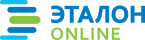 Официальная правовая информация.  Информационно-поисковая система ”ЭТАЛОН-ONLINE“, 28.09.2023  Национальный центр правовой информации Республики БеларусьПремьер-министр Республики БеларусьС.СидорскийУТВЕРЖДЕНОПостановление
Совета Министров
Республики Беларусь22.02.2008 № 253